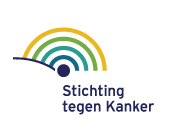 Dossiernummer ……………………………………..Ik, ondergetekende mevrouw / meneer  ….………………………………………………………………............................ …………………………………………………………………………………………………………………………………………………………….erfgenaam van mevrouw / meneer ………………………………………………………………………….............................…………………………………………………………………………………………………………………………………………………………….Geeft de toestemming aan de Stichting tegen Kanker om een ​​mogelijkse financiële tegemoetkoming te storten op rekeningnummer ……………………………………………………………………………op naam van Mevr/ Mr ………………………………………………………………………………………………………………………………………………………Datum :……………………………………………………….Handtekening :……………………………………………..